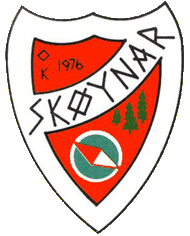 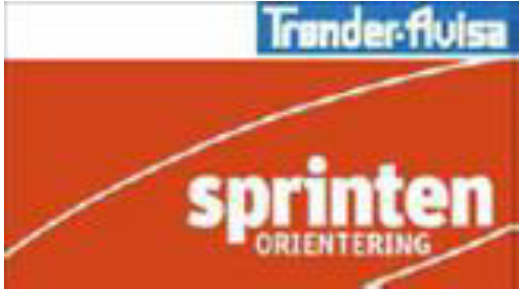 OK Skøynar inviterer til TA-sprint 4 2019TORSDAG 02.05Kart: Sprintkart Ekne 2012, sist revidert 27.03.17. Målestokk: 1:5000, ekvidistanse 2m.Terreng: Boligfelt, litt skog. O-sko uten pigg.Klasseinndeling og løypelengder: D/H 11-12 1,5 km D/H 13-14 2,0 km D/H 15-16 2,0 km Åpen 1,5 kmÅpen 2,0 kmÅpen 2,5 kmArena: Ekne barneskole Parkering: P-plass ved arena.Enkel kioskFørste start: Klokken 1800. Seremoni fra klokken 1730 med info om cupen og løpet. Tidtaking: EKT-brikke, utleie kr 30,- pr stk Påmeldingsfrist: Tirsdag 30. april innen kl. 23:59. Etteranmeldingsfrist: Onsdag 01.05 Eventor innen kl. 18:00. 50% tillegg i startkontingent i klassene 13 år og eldre. Torsdag 02.05. På arena hvis det er nok kart. 100% tillegg i startkontingent i klassene 13 år og eldre. Påmeldingsavgift: kr. 70,-. Leie av EKT-brikke kr. 30,-. Regning sendes klubbene. Premiering: Alle løpere i alle klasser får deltakerpremier hvis man har startet i minst 4 av 5 løp. I klassene 13 til 16 år får de tre beste sammenlagtpremie, vinner får i tillegg trøye. All premiering skjer på finaledagen. Vask: Våt klut Toalett: På arena. Løpsleder: Mona Lund Veie (91664551) Løypelegger: Per Arve HammerTD: Bård SolbergVelkommen!